From,Medical Consent Letter for GrandparentsAnil Chopra29 Gray Colony DelhiDate: 4 September 2019 To,Shanti SinghXYZ Hospitals NoidaSubject: Medical consent Dear Sir/Mam,I, Anil Chopra, am the lawful guardian of the female child, Meera. I give permission and consent to Mr. Ajay Chopra, my father and resident of 43 Green Avenue, Delhi (phone no: 0987655443) to authorize medical treatment for Meera Chopra.The permission is granted from 5 September 2019 to 30 September 2019.Yours Sincerely,Anil Chopra (Signature)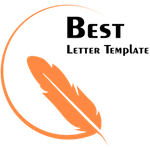 